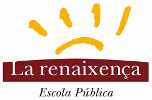 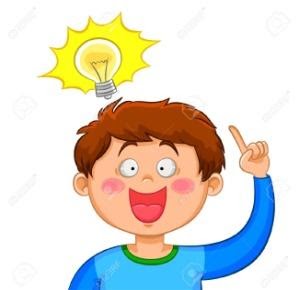 Butlletí informatiu especial TERCER TRIMESTRE 2020Com  ja  heu  pogut  veure,  aquest  darrer  trimestre  ha  estat  molt  diferent.  Els  vostres  fills/-es  no  han  pogut  anar  a  l’escola  i  algunes  altres  coses  tampoc  les  han  pogut  fer  amb  normalitat.  Per  aquesta  raó,  aquest  Full  Informatiu  també  serà  una  mica  diferent  i  especial.Malgrat  les  circumstàncies,  no  hem  deixat  de  pensar  en  els  nostres  alumnes  i  les  seves  famílies,  si  no  tot  el  contrari.  Més  que  mai,  hem  intentat  anar  tots  plegats  per  tal  que  tots  ells  poguessin  seguir  endavant,  tot   intentant  que  seguissin  mantenint  un hàbit de  treball  i,  sobretot  el  més  important,  intentant  que  no  es  desanimessin.En  aquesta  segona part,   no  caure  en  el  desànim,   hi  heu  ajudat  molt,  sens  dubte,  els  pares  i  familiars,  que  heu  ajudat  en  tot  moment  a  que  els  vostres  fills/es  seguissin  somrient,  rient,  col·laborant,  cooperant  i  aprenent,  tot  des  de  casa.Per  aquesta  raó,  volem  agrair-vos  el  vostre  esforç   i  la  vostra  col·laboració,  en  aquestes  circumstàncies  una  mica  difícils  per  a  tothom.Per  part  nostra,  des  de  l’escola,  hem  fet  tot  el  possible  per  tal  que  tots  els  alumnes  poguessin  tenir  accés  a  les  tasques  que  els  hi  hem  proposat  cada  setmana:  hem  fet  trucades,  videoconferències, hem  enviat  missatges, hem  penjat  fotos i vídeos  a  la  web  de  l’escola,  …  per  tal  de   mantenir  el  contacte  amb  tots  vosaltres  i  amb  tot  l’alumnat.Per  a  nosaltres, tampoc  ha  estat  fàcil:  hem  hagut  d’aprendre  coses  noves  i  ens  hem  hagut  d’ajudar  tots  plegats.  Segurament,  durant  aquests  dies,  vosaltres  també  haureu  après  moltes  coses  amb  els  vostres  fills,  sobretot  en  l’àmbit de  les  noves  tecnologies.Ara  que  la  situació  sembla  que  va  millorant,  encara  que  sigui  a  poc  a  poc,  no  és  el  moment  de baixar  la  guàrdia  (la  lluita  encara no  la  tenim  del  tot  guanyada),  però  si  que  potser  cal  pensar  en  aquelles  coses  importants  que  al  llarg  d’aquests  dies  ens  han  faltat:  somriures,  abraçades,  paraules  amables  d’aquells  qui  estimem  o  apreciem  i  que  no  podem  tenir  a  prop,  coses  a  les  que  potser  abans  no  donàvem  tant  valor.Moltes  gràcies  a  tots  i  totes  pel  vostre  esforç  i  col·laboració  i  una  felicitació  a  tot  l’alumnat  per  saber  cuidar-se  i  cuidar-nos   a  tots ( segur  que  els  seus  somriures  us  han  donat  força  i  ànims  per  seguir  endavant  a  tots ).  Tots  ells,  des  dels   més  petits  als  més  grans,  han  estat  uns  autèntics  herois i heroïnes.Esperem  poder  retrobar-nos  al  Setembre  i  poder  fer  totes  aquelles  abraçades,  somriures, …  que  tots  aquests  dies  hagin  quedat  pendents.  Segur  que  ho  farem  amb  moltes  més  ganes  i  molta  més  força.Claustre  de  Mestres  de  l’escola  La  Renaixença.FINS  AL  SETEMBRE,  SI  TOT  VA  BÉ  !!!Aquest butlletí, manté EL PETIT ENIGMA, però també l'hem volgut fer una mica especial.  Es tracta d'endevinar, amb les pistes que us donem, qui pot ser el mestre o la mestra que apareix a la foto.  LA SOLUCIÓ S'HA ENVIAR ALS TUTORS.   Com sempre, hi haurà un termini de 15 dies per a poder-hi participar (data límit 12 de juny).  Amb tots els missatges rebuts, es farà un sorteig i es publicarà a la web de l'escola. El guanyador, s'emportarà un PREMI!!!US ANIMEM A PARTICIPAR-HI TOTS/ES!!!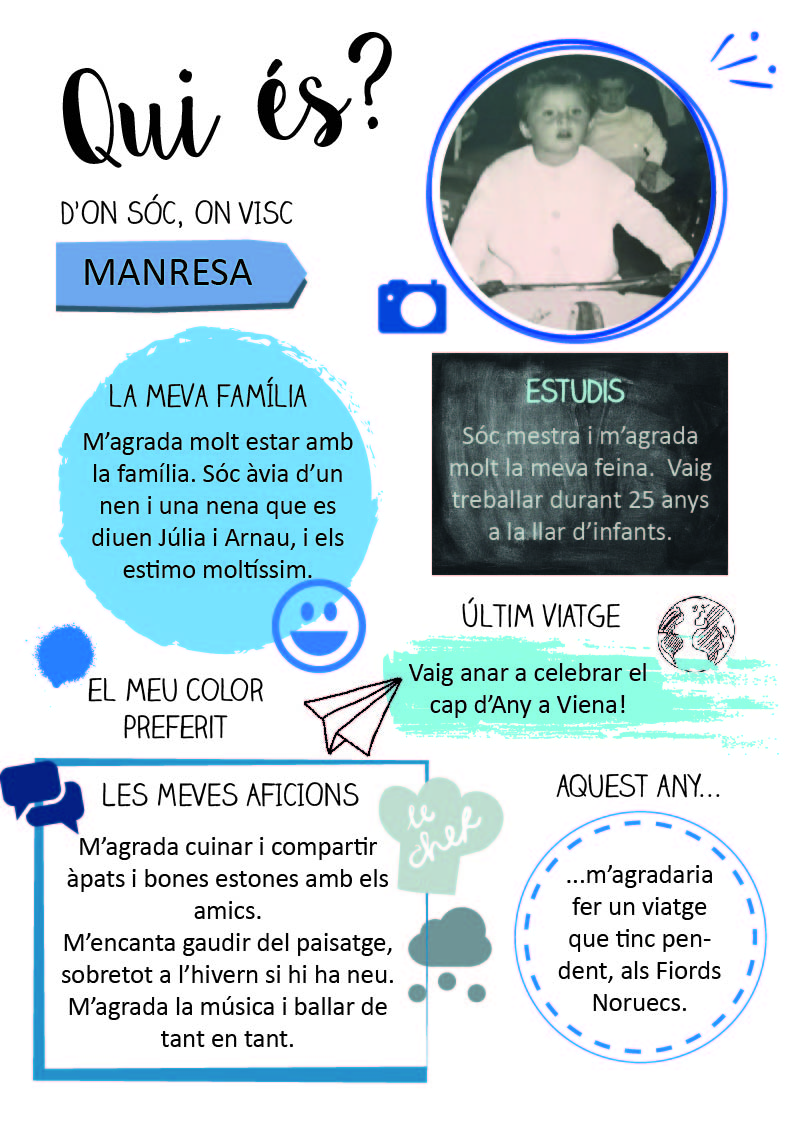 